                                                            Escola Municipal de Educação Básica Augustinho Marcon                                                                   Catanduvas(SC), agosto de 2020.                                                            Diretora: Tatiana M. B. Menegat.                                                                                                                                                                                   Assessora Técnica-Pedagógica: Maristela Apª. B. Baraúna.                                                            Assessora Técnica-Administrativa: Margarete P. Dutra.                                                                                                                                               Professora: Daniela Garbin                                                       2º ano    AULA 08 – SEQUÊNCIA DIDÁTICA APRENDENDO A MATEMÁTICA             ATIVIDADES PARA A SEMANA DE 03 ATÉ 07 DE AGOSTO             ESPERO QUE ESTEJAM TODOS BEM E SE CUIDANDO.   LEIA O TEXTO COM SEUS FAMILIARESOS COMPONENTES DO MEIO AMBIENTEO MEIO AMBIENTE É UM SISTEMA FORMADO POR ELEMENTOS NATURAIS E ARTIFICIAIS RELACIONADOS ENTRE SI E QUE SÃO MODIFICADOS PELA AÇÃO HUMANA E SE DIVIDE EM DOIS GRUPOS:COMPONENTES NÃO VIVOS:SÃO FORMADOS PELAS PEDRAS, O SOLO, A ÁGUA, O CALOR DO SOL E O AR. E OS COMPONENTES VIVOS:SÃO FORMADOS PELOS ANIMAIS E PLANTAS. 1 - RECORTE E COLE NO CADERNO UMA DEZENA DE COMPONENTES VIVOS E UMA DÚZIA DE COMPONENTES NÃO VIVOS.2 - ESCOLHA 4 DESENHOS DA ATIVIDADE ACIMA SENDO, 2 COMPONENTES VIVOS E 2 COMPONENTES NÃO VIVOS E FORME FRASES COM CADA DESENHO ESCOLHIDO.3 - ESCREVA E DESENHE 3 COMPONENTES VIVOS E 3 COMPONENTES NÃO VIVOS.                                                                        TENHA UMA ÓTIMA SEMANA!!!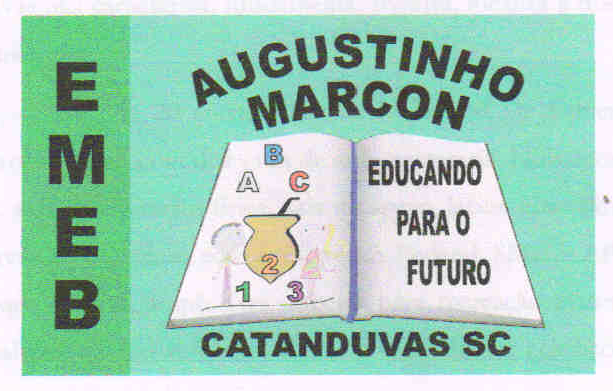 